District 72 Toastmasters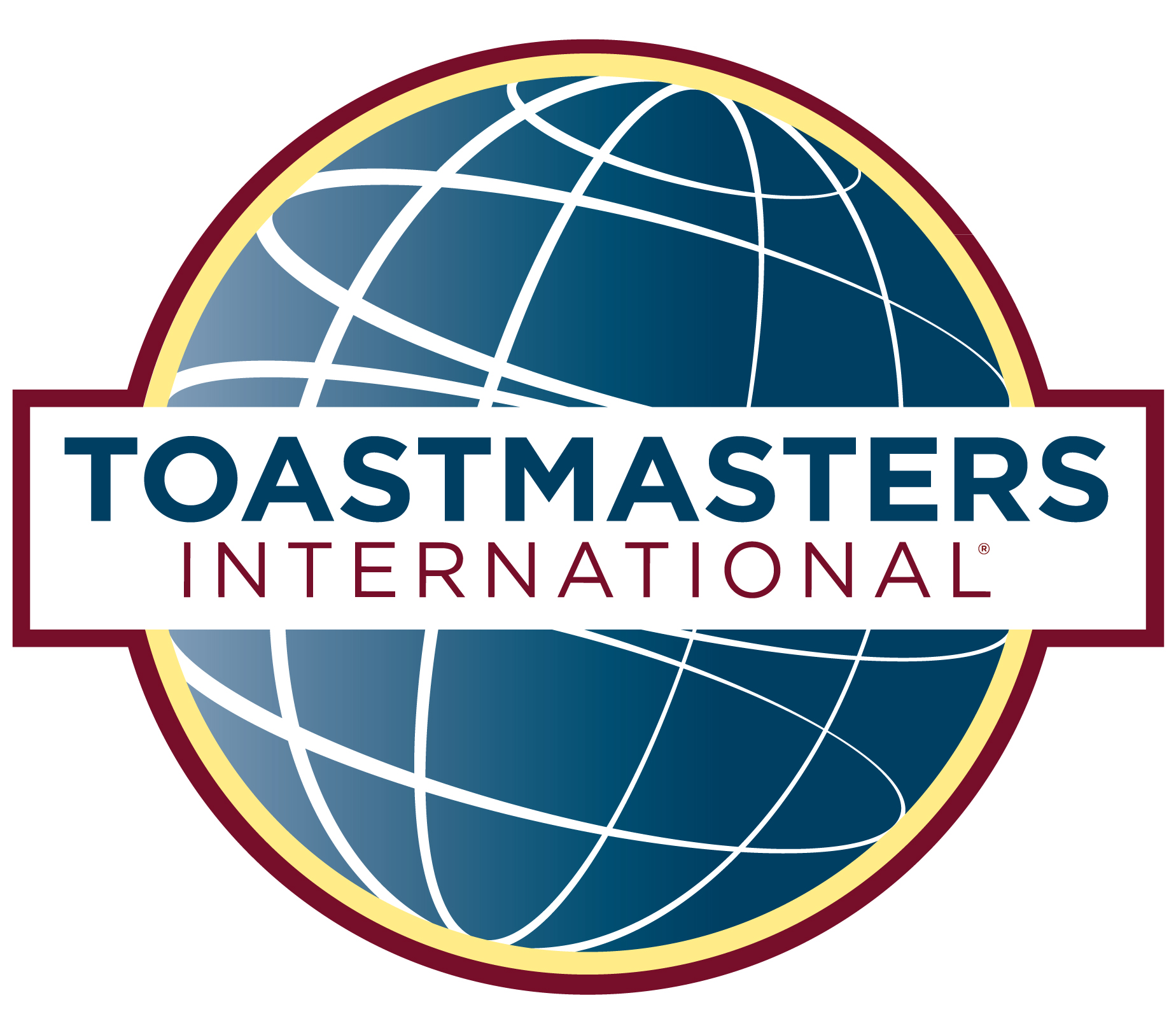 Expense Claim Form 2022-23Name:			___________________________________________________________________________District Role:		___________________________________________________________________________Phone Number:		___________________________________________________________________________Email:			___________________________________________________________________________Bank Account Number for this claim:	______________________________________________________________Payee Name – If paying someone else:	______________________________________________________________Details of Claim:I certify that these expenses were properly incurred by me in the execution of my duties as a District Officer, that the expenditure is within my budget allocation and that these expenses will not be reimbursed by any other party.Claimant Signature:_____________________________________________     Date of claim:______________________Important Notes for Expense Claims:Minimum claim is $5.00All receipts must be included with the expense claim as proof of payment, or, if payment is required on a third-party invoice, this invoice must be included with claim form.When claiming air travel, ticket documentation showing arrival and departure locations and dates and times of travel, as well as cost, must be included with the expense claim.Motor Vehicle travel related to your role is to be charged at 40 cents per km based on AA mileage.  Round trip must exceed 40km, with the first 40km not being claimable (per trip).  The "from & to" is to be shown in the details. Please attach a copy of the AA, Wises or Google map/directions.  The rules relating to Travel Expenses are in the District Financial Guidelines on the website.Claims need to be with the District Finance Manager within 60 days of expense in order to be accepted.Expense Claim Processing Flowchart:Please ensure your claim is completed correctly and received by the Finance Manager no later than the 10th of the month to ensure reimbursement in the same monthDate of invoice or receiptDetailsReasonGSTAmountOffice Use: Code$$$$$$$$$$TOTAL:   TOTAL:   TOTAL:   TOTAL:   $Claimant selects one expense category below (Area, Division, Conference or District), i.e. delete other tick boxes  Claimant selects one expense category below (Area, Division, Conference or District), i.e. delete other tick boxes  Claimant selects one expense category below (Area, Division, Conference or District), i.e. delete other tick boxes  Claimant selects one expense category below (Area, Division, Conference or District), i.e. delete other tick boxes  Area Director     Division Director  District Conference Expense  District Expense Authorizer Role:Authorizer Name:Authorizer Signature:Date Authorized:Division DirectorProgramme Quality Director (PQD)Glen PearceClub Growth Director (CGD)Mary JakschConference Chair  Conference TreasurerDistrict DirectorKathryn DuncanOffice Use OnlyDirect Credit Date:Office Use OnlyAmount Paid: